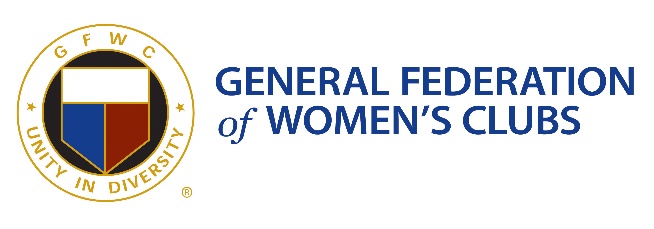 GFWC NH UNITY AWARD NOMINATION FORMNominee’s Full Name or Organization Name:  Nominee’s Contact Information:Email address :  Phone #:           Nominator Name: (Person submitting the nomination)Email address:  Phone #:            Please describe why you feel this person/organization meets the criteria for the Unity Award. (See attached criteria for award)PLEASE SUBMIT YOUR NOMINATION TO TINA SMITH Tismith12@comcast.net BY APRIL 9, 2021